Заявление о расторжении кредитного договора с банкомЗаявителю поступил звонок от салона красоты. Ее пригласили поучаствовать в их рекламной акции. Заявитель пришла в их салон в назначенный день. Косметолог рассказал заявителю о его чудесных свойствах и намазав ее данным кремом половину лица сказала, что если она хочет всегда выглядеть прекрасно то она должна его купить. С собой у заявителя всей суммы не было, поэтому ей предложили воспользоваться кредитом банка. В тот же момент заявителю оформили кредит. Однако при нанесении данного крема уже дома оказалось, что данный крем дает аллергическую реакцию и использовать данный продукт заявитель просто не может. Заявитель расторгла договор купли-продажи, произвела возврат товара, на который был оформлен кредит. Заявитель считает, что кредитный договор должен быть расторгнут. Заявитель просит считать кредитный договор расторгнутым. Считать обязательства по договору исполненными заявителем в полном объеме.В ОАО «__________»
Адрес: ______________________
От ______________________
Адрес: ______________________Заявление.«___» ________ года мне поступил звонок от салона красоты «________». Меня пригласили поучаствовать в их рекламной акции. В их салонах проходила акция нового гипоаллергенного крема. Я пришла в их салон в назначенный день. Косметолог рассказал мне о его чудесных свойствах и намазав мне данным кремом половину лица сказала, что если я хочу всегда выглядеть прекрасно я должна его купить. С собой у меня всей суммы не было, поэтому мне предложили воспользоваться кредитом ОАО «___________». В тот же момент мне оформили кредит на сумму ________ рублей. Общая стоимость крема составляла __________ рублей, одну тысячу рублей я внесла в момент подписания договора купли-продажи.
Однако при нанесении данного крема уже дома оказалось, что данный крем дает аллергическую реакцию и использовать данный продукт я просто не могу. 
В соответствии со ст. 10 Закона «О защите прав потребителей» продавец обязан своевременно предоставлять потребителю необходимую и достоверную информацию о товарах, обеспечивающую возможность их правильного выбора. По отдельным видам товаров перечень и способы доведения информации до потребителя устанавливаются Правительством Российской Федерации.
Согласно ст. 18,19,21 Закона «О защите прав потребителей»,потребитель в случае обнаружения в товаре недостатков, если они не были оговорены продавцом, по своему выбору вправе:
потребовать замены на товар этой же марки (этих же модели и (или) артикула);
потребовать замены на такой же товар другой марки (модели, артикула) с соответствующим перерасчетом покупной цены;
потребовать соразмерного уменьшения покупной цены;
потребовать незамедлительного безвозмездного устранения недостатков товара или возмещения расходов на их исправление потребителем или третьим лицом;
отказаться от исполнения договора купли-продажи и потребовать возврата уплаченной за товар суммы. По требованию продавца и за его счет потребитель должен возвратить товар с недостатками.При этом потребитель вправе потребовать также полного возмещения убытков, причиненных ему вследствие продажи товара ненадлежащего качества. Убытки возмещаются в сроки, установленные настоящим Законом для удовлетворения соответствующих требований потребителя.
Требования предъявляются потребителем продавцу либо уполномоченной организации или уполномоченному индивидуальному предпринимателю.Вместо предъявления этих требований потребитель вправе возвратить изготовителю или импортеру товар ненадлежащего качества и потребовать возврата уплаченной за него суммы.Продавец (изготовитель), уполномоченная организация или уполномоченный индивидуальный предприниматель, импортер обязаны принять товар ненадлежащего качества у потребителя и в случае необходимости провести проверку качества товара. Потребитель вправе участвовать в проверке качества товара.
В случае спора о причинах возникновения недостатков товара продавец (изготовитель), уполномоченная организация или уполномоченный индивидуальный предприниматель, импортер обязаны провести экспертизу товара за свой счет. Потребитель вправе присутствовать при проведении экспертизы товара и в случае несогласия с ее результатами оспорить заключение такой экспертизы в судебном порядке.Продавец (изготовитель), уполномоченная организация или уполномоченный индивидуальный предприниматель, импортер отвечает за недостатки товара, на который не установлен гарантийный срок, если потребитель докажет, что они возникли до передачи товара потребителю или по причинам, возникшим до этого момента. 
Потребитель вправе предъявить требования к продавцу (изготовителю, уполномоченной организации или уполномоченному индивидуальному предпринимателю, импортеру) в отношении недостатков товара, если они обнаружены в течение гарантийного срока или срока годности.В отношении товаров, на которые гарантийные сроки или сроки годности не установлены, потребитель вправе предъявить указанные требования, если недостатки товаров обнаружены в разумный срок, но в пределах двух лет со дня передачи их потребителю, если более длительные сроки не установлены законом или договором.
Я расторгла договор купли-продажи, произвела возврат товара, на который был оформлен кредит. Считаю, что кредитный договор должен быть расторгнут. Возврат перечисленных денежных средств Вы должны требовать от ООО «_________», юридический адрес: _________________________
На основании изложенного, 
ПРОШУ:1. Считать расторгнутым кредитный договор.
2. Считать обязательства по договору исполненными мной в полном объеме.
3. Оставшуюся сумму долга взыскать с ООО «______________».«___» ____________ года _____________________ВНИМАНИЕ! Раз вы скачали бесплатно этот документ с сайта ПравПотребитель.РУ, то получите заодно и бесплатную юридическую консультацию!  Всего 3 минуты вашего времени:Достаточно набрать в браузере http://PravPotrebitel.ru/, задать свой вопрос в окошке на главной странице и наш специалист сам перезвонит вам и предложит законное решение проблемы!Странно.. А почему бесплатно? Все просто:Чем качественней и чаще мы отвечаем на вопросы, тем больше у нас рекламодателей. Грубо говоря, наши рекламодатели платят нам за то, что мы помогаем вам! Пробуйте и рассказывайте другим!
*** P.S. Перед печатью документа данный текст можно удалить..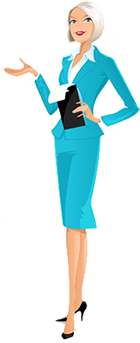 